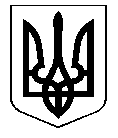                                                                                               УКРАЇНА              КОСТЯНТИНІВСЬКА МІСЬКА РАДА                            Р І Ш Е Н Н Я19.12.2013 № 6/39 -742м. КостянтинівкаПро внесення доповненьдо рішення міської радивід 24.10.2013 № 6/36-687Розглянувши заяви юридичної та фізичних  осіб, керуючись пунктом 34 частини 1 статті  26  Закону  України  “Про  місцеве самоврядування  в  Україні”  від  21.05.1997 №280/97-ВР (зі змінами), статтями 127, 128, 134 Земельного кодексу України від 25.10.2001 №2768-III (зі змінами), міська радаВИРІШИЛА:Внести доповнення до рішення міської ради від 24.10.2013 № 6/36-687 «Про план приватизації земельних ділянок, що підлягають продажу у 4 кварталі 2013 року», доповнивши перелік земельними ділянками:2. Організаційне виконання даного рішення покласти на начальника управління комунального господарства Заварзіна Д.Г., заступника міського голови Василенка В.В.                  Контроль за виконанням рішення покласти на постійні комісії міської   ради з питань містобудування, житлово-комунального господарства, зв'язку та земельних ресурсів (Науменко) та з питань економічної політики, бюджету та фінансів, цін, питань приватизації (Резниченко).Міський голова                                                                                                          С.Д. Давидов№з/пАдреса земельної ділянкиПлоща,гаЦіна продажу,грн.Цільове призначенняПокупець1 вул. Червоногвардійська, 8е 0,3777189252,24для  будівництва та обслуговування об’єктів інженерної інфраструктуритовариство з обмеженою відповідальністю «Метахім»2вул. Ціолковського, 33п 0,00237399,53для  обслуговування будівлі торгівельного кіоскуДудін Валерій Геннадійович3  вул. Демещенка, 90а 0,0026 7298,31для  обслуговування торгівельного кіоскуМосковська Ольга Степанівна4 вул. Паркова, 51а0,00257018,90для  обслуговування торгівельного кіоскуМосковська Ольга Степанівна5 вул. О.Нєвського, 1к0,00289802,47для  будівництва та обслуговування будівель торгівліНюджина Валентина Василівна6 вул. Ціолковського, 2в0,003210295,00для  будівництва та обслуговування будівель торгівліШвець Сергій Олександрович